Chapter 1
Key ConceptsWeb Development & Design Foundations with XHTMLThe Evolutionof the InternetInternetInterconnected network of computer networksARPAnet Advanced Research Project Agency1969 – four computers connected	NSFnet National Science FoundationUse of the Internet was originally limited to government, research and academic use1991 Commercial ban lifted IntranetA private network contained within an organization or business used to share information and resources among coworkers.ExtranetA private network that securely shares part of an organization’s information or operations with external partnersThe World Wide WebThe graphical user interface to information stored on some of the computers connected to the InternetInternet Standards & CoordinationThe Internet SocietyA professional organization that provides leadership in addressing issues related to the future of the InternetIETF-- Internet Engineering Task ForceRFC – Requests for CommentsIAB – Internet Architecture BoardICANN - The Internet Corporation for Assigned Numbers & NamesNon-profit organization Main function is to coordinate the assignment of: Internet domain namesIP address numbersProtocol parametersProtocol port numbers.Web Standards and the W3C ConsortiumW3C – World Wide Web ConsortiumDevelops recommendations and prototype technologies related to the Web  Produces specifications, called Recommendations, in an effort to standardize web technologiesWAI – Web Accessibility InitiativeWeb AccessibilityWAI – Web Accessibility InitiativeDevelops recommendations for web content developers, web authoring tool developers, developers of web browsers, and developers of other user agents to facilitate use of the web by those with special needs. WCAG Web Content Accessibility Guidelines
http://www.w3.org/WAI/WCAG20/quickref/ Section 508 of the Rehabilitation Actrequires that government agencies must give individuals with disabilities access to information technology that is comparable to the access available to others Network OverviewNetwork -- two or more computers connected together for the purpose of communicating and sharing resources 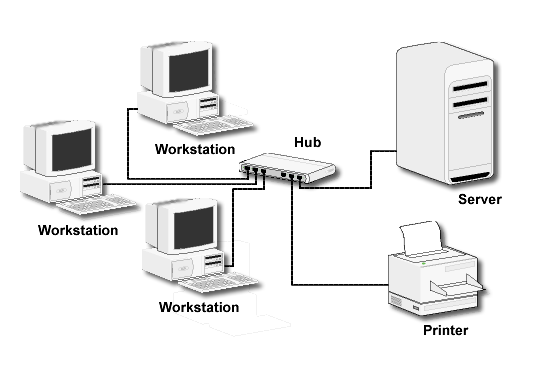 LAN -- Local Area NetworkUsually confined to a single building or group of buildingsMAN -- Metropolitan Area NetworkConnects computer resources in a local geographical areaWAN -- Wide Area NetworkUsually uses some form of public or commercial communications network to connect computers is widely dispersed geographical areas.The Client/Server ModelClient/Server can describe a relationship between two computer programs – the "client" and the "server". Clientrequests some type of service (such as a file or database access) from the server. Serverfulfills the request and transmits the results to the client over a networkThe Internet Client/Server ModelClient -- Web BrowserServer -- Web Server Web  ClientConnected to the Internet when neededUsually runs web browser (client) software such as Internet Explorer or NetscapeUses HTTP (Hypertext Transfer Protocol)Requests web pages from serverReceives web pages and files from server Web ServerContinually connected to the InternetRuns web server software (such as Apache or Internet Information Server)Uses HTTP (Hypertext Transfer Protocol)Receives request for the web pageResponds to request and transmits status code, web page, and associated filesMIME TypeMulti-Purpose Internet Mail Extensiona set of rules that allow 
multimedia documents 
to be exchanged among 
many different computer systems Internet ProtocolsProtocolsRules that describe the methods used for clients and servers to communicate with each other over a network. There is no single protocol that makes the Internet and Web work.A number of protocols with specific functions are needed. FTP File Transfer ProtocolA set of rules that allow files to be exchanged between computers on the Internet. Web developers commonly use FTP to transfer web page files from their computers to web servers. FTP is also used to download programs and files from other servers to individual computers. E-mail ProtocolsSending E-mailSMTP Simple Mail Transfer ProtocolReceiving E-mailPOP (POP3) Post Office ProtocolIMAP Internet Mail Access ProtocolHTTPHypertext Transfer ProtocolA set of rules for exchanging files such as text, graphic images, sound, video, and other multimedia files on the Web.
 Web browsers send HTTP requests for web pages and their associated files.Web servers send HTTP responses back to the web browsers.TCP/IP Transmission Control Protocol/Internet ProtocolTCP/IP has been adopted as the official communication protocol of the Internet. TCP and IP have different functions that work together to ensure reliable communication over the Internet.Purpose is to ensure the integrity of communicationBreaks files and messages into individual units called packets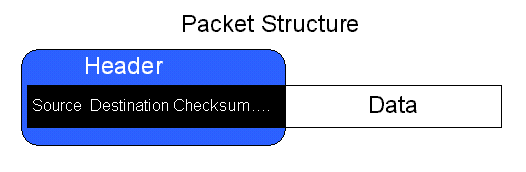 IP Internet ProtocolA set of rules that controls how data is sent between computers on the Internet.IP routes a packet to the correct destination address.The packet gets successively forwarded to the next closest router (a hardware device designed to move network traffic) until it reaches its destination.IP AddressEach device connected to the Internet has a unique numeric IP address. These addresses consist of a set of four groups of numbers, called octets. 

 64.233.167.99 will get you Google!An IP address may correspond to a domain name. Domain NameLocates an organization or other entity on the Internet Domain Name SystemDivides the Internet into logical groups and understandable namesAssociates unique computer IP Addresses with the text-based domain names you type into a web browserBrowser: http://google.com DNS: 64.233.187.9URL Uniform Resource LocatorURL      Represents the address of a resource on the Internet. 	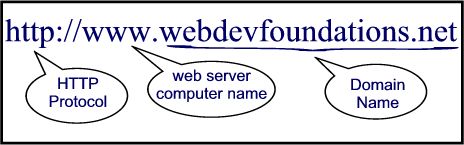 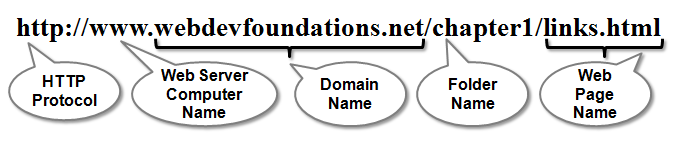 TLD Top-Level Domain NameA top-level domain (TLD) identifies the right-most part of the domain name.Current generic TLDs:
.com, .org, .net, .mil, .gov, .edu, .int, .aero, .asia, .cat, .jobs, .name, .biz, .museum, .info, .coop, .pro, .travelCounty Code TLDsTwo character codes originally intended to indicate the geographical location (country) of the web site. In practice, it is fairly easy to obtain a domain name with a country code TLD that is not local to the registrant. Examples:.tv, .ws, .au, .jp, .uk Domain Name SystemThe Domain Name System (DNS) associates Domain Names with IP addresses.Each time a new URL is typed into a web browser:1.The DNS is accessed2.The corresponding IP address is obtained and returned to the web Browser3.The web browser sends an HTTP request to the destination computer with the corresponding IP address4.The HTTP request is received by the web server5.The necessary files are located and sent by HTTP responses to the web browser6.The web browser renders and displays the web page and associated filesMarkup
LanguagesSGML – Standard Generalized Markup LanguageA standard for specifying a markup language or tag set HTML – Hypertext Markup LanguageThe set of markup symbols or codes placed in a file intended for display on a web browser. XML – eXtensible Markup LanguageA text-based language designed to describe, deliver, and exchange structured information. It is not intended to replace HTML – 
it is intended to extend the power of HTML by separating data from presentation. XHTML – eXtensible Hypertext Markup LanguageDeveloped by the W3C as the reformulation of HTML 4.0 as an application of XML. It combines the formatting strengths of HTML 4.0 and the data structure and extensibility strengths of XML. HTML 5 The next version of HTML 4 and XHTML 1The relationship between 
XHTML, HTML, and XML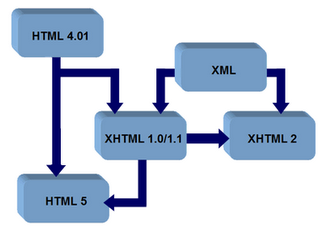 Chapter twoWeb Development & Design Foundations with XHTMLWhat is 
HTML?HTML: 
The set of markup symbols or codes placed in a file intended for display on a Web browser page.The World Wide Web Consortium (http://w3c.org) sets the standards for HTML and its related languages. HTML ElementsEach individual markup code is referred to as an element or tag.Each tag has a purpose.Tags are enclosed in angle brackets, "<" and ">" symbols. Most tags come in pairs; an opening tag and a closing tag.What is
XHTML?The newest version of HTML eXtensible HyperText Markup Language. XHTML uses:the elements and attributes of HTMLthe syntax of XML (eXtensible Markup Language). XML SyntaxAn XML document must be well-formed.Use lowercaseUse opening and closing tags<body>    </body>Close stand-alone tag with special syntax<hr  />XML documents begin with an XML directive. The basic form of this directive is:<?xml version="1.0" encoding="UTF-8"?> Document
Type Definition (DTD)W3C Recommendation: 
Use a Document Type Definition to identify the type of markup language used in a web page. XHTML 1.0 TransitionalThis is the least strict specification for XHTML 1.0. It allows the use of both Cascading Style Sheets and traditional formatting instructions such as fonts. We will use this DTD in this textXHTML 1.0 StrictRequires exclusive use of Cascading Style Sheets. We will not use this.XHTML 1.0 FramesetRequired for pages using XHTML frames. We will use not use this.Head & Body SectionsHead Section
Contains information that describes the web page document <head>…head section info goes here</head>Body Section
Contains text and elements that display in the Web page document
<body>…body section info goes here</body>XHTML
<head> and <body> tags<?xml version="1.0" encoding="UTF-8"?><!DOCTYPE html PUBLIC "-//W3C//DTD XHTML 1.0 Transitional//EN"   "http://www.w3.org/TR/xhtml1/DTD/xhtml1-transitional.dtd"><html>    <head>
.... Header info goes here     </head>     <body>     .... Body info goes here
</body></html>The Heading Element<h1>Heading Level 1</h1><h2>Heading Level 2</h2><h3>Heading Level 3</h3><h4>Heading Level 4</h4><h5>Heading Level 5</h5><h6>Heading Level 6</h6>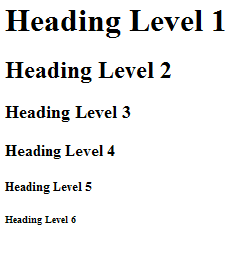 XHTML
<p> tagParagraph element<p> …paragraph goes here… </p>Groups sentences and sections of text together. Configures a blank line above and below the paragraphXHTML
<br /> tagLine Break elementStand-alone tag…text goes here <br />
This starts on a new line….Causes the next element or text to display on a new lineXHTML
<blockquote> tagBlockquote elementIndents a block of text for special emphasis<blockquote>   …text goes here…</blockquote> XHTML List BasicsDefinition ListOrdered ListUnordered ListXHTML
Definition ListUseful to display a list of terms and definitions or a list of FAQ and answers<dl> tag
Contains the definition list<dt> tag
Contains a defined term
Configures a line break above and below the text<dd> tag
Contains a data definition or description
Indents the textXHTML
Definition List Example<dl>   <dt>IP</dt>        <dd>Internet Protocol</dd>    <dt>TCP</dt>         <dd>Transmission Control Protocol</dd></dl>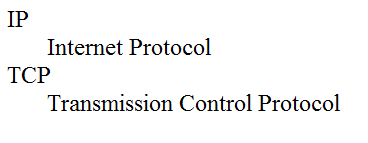 XHTML
Ordered ListConveys information in an ordered fashion<ol>
Contains the ordered listtype attribute determines numbering scheme of list, default is numerals<li>
Contains an item in the listXHTML
Ordered List Example<ol>   <li>Apply to school</li>   <li>Register for course</li>   <li>Pay tuition</li>   <li>Attend course</li> </ol>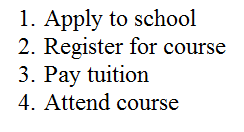 XHTML
Unordered ListDisplays information with bullet points<ul>
Contains the unordered listtype attribute determines the type of bullet pointdefault type is disc (but depends on the browser used)<li>
Contains an item in the listXHTML
Unordered List Example<ul>   <li>TCP</li>   <li>IP</li>   <li>HTTP</li>   <li>FTP</li> </ul>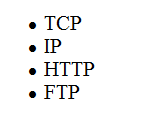 XHTML
Logical Style ElementsIndicate the logical style of the text displayCommon Logical Style Tags <strong></strong>To cause text to be emphasized or to "stand out" from surrounding text. 

<strong>This is important</strong><em></em>To cause text to be emphasized in relation to other text on the page. Usually italics.	<em>Please note</em>XHTML
Physical Style ElementsProvide browser font configuration infoUseful for browsers – but not always applicable for other devices or user agents such as screen readersCommon Physical Style Tags<b></b>To display as bold text
 <b>This is important</b><i></i>To display text in italics	<i>Please note</i>XHTML
Special CharactersDisplay special characters such as quotes, copyright symbol, etcCharacter     Code		©                 &copy;		<                  &lt;		>                  &gt;		&	    &amp;		space	    &nbsp;XHTML
<a> tagThe anchor elementSpecifies a hyperlink reference (href) to a fileText between the <a> and </a> is displayed on the web page. <a href="contact.html">Contact Us</a>href AttributeIndicates the file name or URL
Web page document, photo, pdf, etc.XHTML
<a> tagAbsolute linkLink to other Web sites	<a href="http://yahoo.com">Yahoo</a>Relative linkLink to pages on your own site	<a href="index.htm">Home</a>HyperlinksHands-On PracticeXHTML Email Links 
using the <a> tagAutomatically launch the default mail program configured for the browserIf no browser default is configured, a message is displayed     <a  href=“mailto:me@hotmail.com”>me@hotmail.com</a>Writing Valid XHTMLCheck your code for syntax errorsBenefit:Valid code  more consistent browser displayW3C XHTML Validation Toolhttp://validator.w3.orgChapter 3
Key ConceptsWeb Development & Design Foundations with XHTMLOverview of
Cascading Style Sheets (CSS)See what is possible with CSS:Visit http://www.zengarden.comStyle Sheetsused for years in Desktop Publishingapply typographical styles and spacing to printed mediaCSSprovides the functionality of style sheets (and much more) for web developersa flexible, cross-platform, standards-based language developed by the W3C. CSS
AdvantagesGreater typography and page layout controlStyle is separate from structureStyles can be stored in a separate document and linked to from the web pagePotentially smaller documentsEasier site maintenanceTypes of
Cascading Style Sheets (1)Inline StylesEmbedded StylesExternal StylesImported StylesInline StylesConfigured in the body of the Web page Use the style attribute of an XHTML tagApply only to the specific elementEmbedded StylesConfigured in the header section of a Web page. Use the XHTML <style> elementApply to the entire Web page documentExternal StylesConfigured in a separate text file with .css file extensionThe XHTML <link /> element in the header section of a Web page associates it with the .css fileImported StylesSimilar to External StylesWe’ll concentrate on the other three types of styles.CSS
SyntaxStyle sheets are composed of  "Rules" that describe the styling to be applied. Each Rule contains a Selector and a Declaration 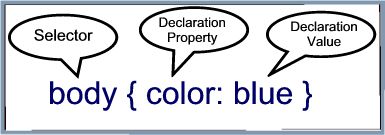 CSS
Syntax SampleConfigure a Web page to display blue text and yellow background.body { color:  blue;              background-color:  yellow; }This could also be written using hexadecimal color values as shown below.body { color:  #0000FF;              background-color:  #FFFF00; } Common Formatting
CSS PropertiesSee Table 3.1 Common CSS Properties, including:background-color colorfont-family font-size font-stylefont-weightline-heightmargintext-aligntext-decorationwidthUsing Color on 
Web PagesComputer monitors display color as intensities of red, green, and blue lightRGB ColorThe values of red, green, and blue vary from 0 to 255.Hexadecimal numbers (base 16) represent these color values.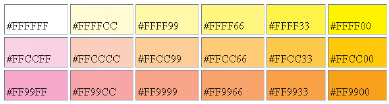 Hexadecimal 
Color Values# is used to indicate a hexadecimal valueHex value pairs range from 00 to FFThree hex value pairs describe an RGB color#000000 black	#FFFFFF white#FF0000 red	#00FF00 green#0000FF blue	 Web Color
PaletteA collection of 216 colors Display the most similar 
on the Mac and PC
platformsHex values: 
00, 33, 66, 99, CC, FF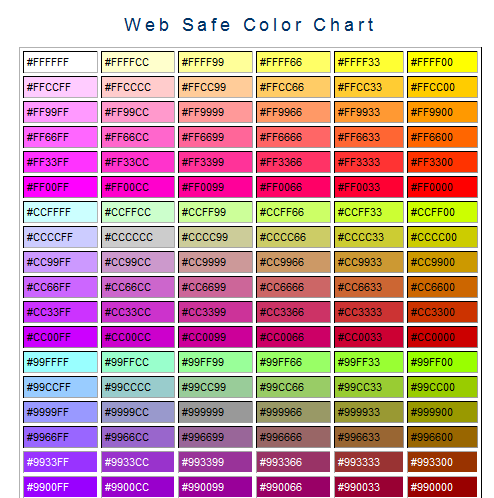 Making Color ChoicesHow to choose a color scheme?Monochromatichttp://meyerweb.com/eric/tools/color-blendChoose from a photograph or other imagehttp://www.colr.orgBegin with a favorite colorUse one of the sites below to choose other colorshttp://colorsontheweb.com/colorwizard.asp http://kuler.Adobe.com http://www.steeldolphin.com/color_scheme.html http://wellstyled.com/tools/colorscheme2/index-en.html http://www.colors4webmasters.com/safecolor/index.htm 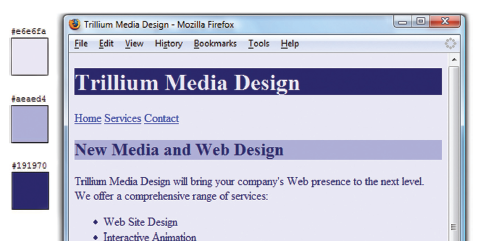 Accessibility & ColorEveryone is not able to see or distinguish between colorsInformation must be conveyed even if color cannot be viewedAccording to Vischeck http://www.vischeck.com/vischeck 1 out of 20 people experience some type of color deficiencyColor choice can be crucialAvoid using red, green, brown, gray, or purple next to each otherWhite, black, and shades of blue and yellow are easier to differentiate.Simulation: http://www.vischeck.com/vischeck/vischeckURL.php Configuring Color with Inline CSS (1)Inline CSSConfigured in the body of the Web page Use the style attribute of an XHTML tagApply only to the specific element The Style AttributeValue: one or more style declaration property and value pairs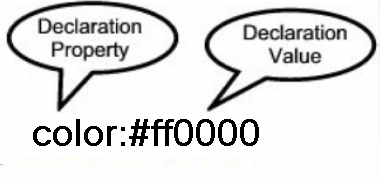 Example: configure red color text in an <h1> element:<h1 style="color:#ff0000">Heading text is red</h1>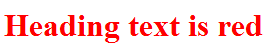 Example 2: configure the red text in the heading 		     configure a gray backgroundin the headingSeparate style rule declarations with ;<h1 style="color:#FF0000;background-color:#cccccc">This is displayed as a red heading with gray background</h1> 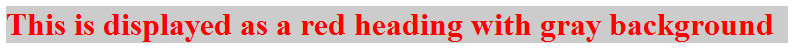 CSS Embedded StylesConfigured in the header section of a Web page. Use the XHTML <style> elementApply to the entire Web page documentStyle declarations are contained between the opening and closing <style> tagsThe type attribute indicates the MIME type of text/css Example: Configure a Web page with white text on a black background<style type ="text/css"> body { background-color: #000000;            color: #FFFFFF; }</style> The body selector sets the global style rules for the entire page. These global rules are overridden for <h1> and <h2> elements by the h1 and h2 style rules.<style type="text/css">body { background-color: #E6E6FA;            color: #191970;}h1 { background-color: #191970;            color: #E6E6FA;}h2 { background-color: #AEAED4;           color: #191970;}</style>Configuring Text with CSSCSS properties for configuring text:font-weight	Configures the boldness of textfont-styleConfigures text to an italic stylefont-sizeConfigures the size of the textfont-familyConfigures the font typeface of the textThe font-size Property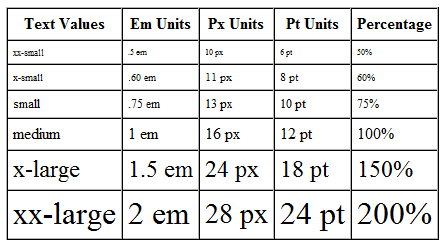 Accessibility Recommendation:Use em or percentage font sizes – these can be easily enlarged in all browsers by usersThe font-family Property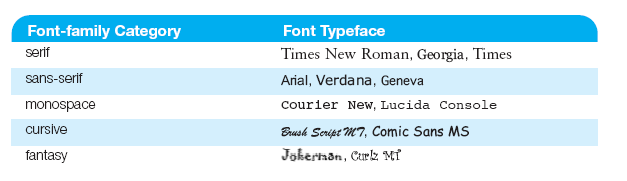 Not everyone has the same fonts installed in their computerConfigure a list of fonts and include a generic family namep {font-family: Arial,Verdana, sans-serif;}Embedded Styles Example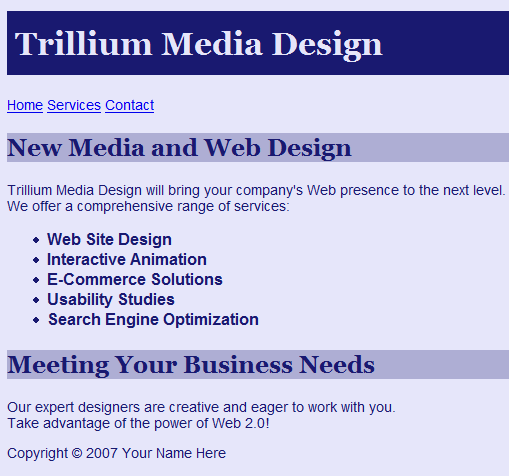 <style type="text/css">body { background-color: #E6E6FA;     color: #191970;     font-family: Arial, Verdana, sans-serif; }h1 { background-color: #191970;        color: #E6E6FA;     line-height: 200%;     font-family: Georgia, "Times New Roman", serif; }h2 { background-color: #AEAED4;     color: #191970;     font-family:  Georgia, "Times New Roman", serif; }p {font-size: .90em; }ul {font-weight: bold; }</style>CSS SelectorsCSS style rules can be configured for an:HTML element selectorclass selectorid selectorUsing CSS
with “class”class SelectorUse to apply a CSS
rule to a certain
"class" of elements
on a Web pageDoes not associate the 
style to a particular 
XHTML element		<style type="text/css"> .new { color: #FF0000;            font-style: italic;           }</style> Configure with .classname The sample creates a class called “new” with red italic text.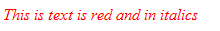 To use the class, code the following XHTML:<p class=“new”>This is text is red and in italics</p>Using CSS
with “id”id SelectorUse to apply a CSS
rule to ONE element 
on a Web page.Configure with #idname <style type="text/css"> #new { color: #FF0000; 	font-size:2em;   	font-style: italic;            }</style> The sample creates an id called “new” with red, large, italic text.To use the id, code the following XHTML:<p id=“new”>This is text is red, large, and in italics</p>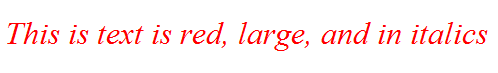 XHTML 
<div> elementA block-level elementPurpose: configure a specially formatted division or area of a Web pageThere is a line break before and after the division. Can contain other block-level and inline elementsUseful to define an area that will contain other block-level tags (such as paragraphs or spans) within it. XHTML 
<div> Element ExampleConfigure a page footer areaEmbedded CSS:<style type="text/css">.footer { font-size: small;             text-align: center; }</style>XHTML:<div class=“footer">Copyright &copy; 2009</div>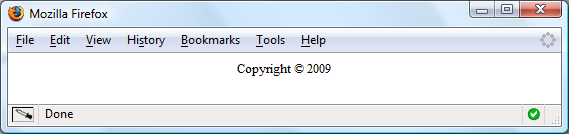 XHTML
<span> elementAn inline-level elementPurpose: configure a specially formatted area displayed in-line with other elements, such as within a paragraph.There is no line break before and after the span.XHTML 
<span> Element ExampleEmbedded CSS:<style type="text/css">.companyname { font-weight: bold;font-family: Georgia, "Times New Roman", serif;font-size: 1.25em;} </style>XHTML:<p>Your needs are important to us at <span class=“companyname">Acme Web Design</span>.
We will work with you to build your Web site.</p>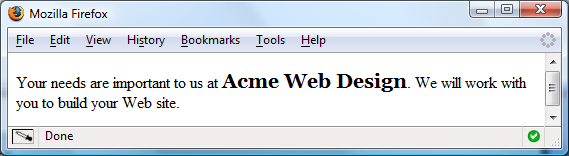 External 
Style Sheets – 1CSS style rules are contained in a text file separate from the XHTML documents. The External Style Sheet text file: extension ".css" contains only style rulesdoes not contain any XHTML tagsMultiple web pages can associate with the same external style sheet file.body {background-color:#E6E6FA;          	 color:#000000;          	 font-family:Arial, sans-serif;          	 font-size:90%; }h2 {  color: #003366; }.nav { font-size: 16px;           font-weight: bold; }The <link /> ElementA self-contained tag Placed in the header sectionPurpose: associates the external style sheet file with the web page. Example:<link rel="stylesheet" href="color.css" type="text/css" />Using an
External Style SheetExternal Style Sheet color.cssbody { background-color: #0000FF;             color: #FFFFFF; } To link to the external style sheet called color.css, the XHTML code placed in the header section is:<link rel="stylesheet" href="color.css" type="text/css" /> Centering Page Content 
with CSS#container { margin-left: auto;                      margin-right: auto;                      width:80%; } 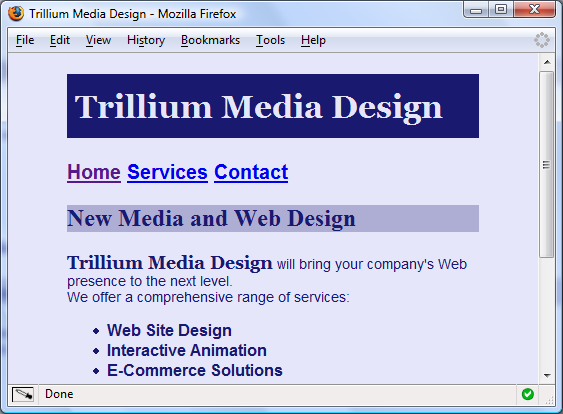 W3C CSS Validationhttp://jigsaw.w3.org/css-validator/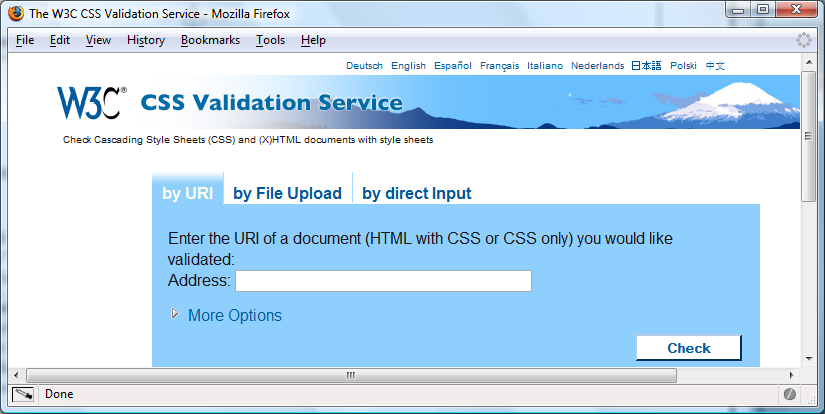 CSS Guidelines – 
Getting StartedReview the design of the pageConfigure global font and color properties for the body selector Identify typical elements (such as <h1>, <h3>, and so on) and declare style rules for these if needed.  Identify page areas such as logo, navigation, footer, and so on – configure an appropriate class or id for each. Create one prototype page that contains most of the elements you plan to use and test.Revise your CSS as needed.Once your design is set – move styles to an external .css filePlanning and testing are  important activities when designing a Web siteCSS Troubleshooting TipsVerify you are using the : and ; symbols in the right spots—they are easy to confuse.Check that you are not using = signs instead of : between each property and its value.Verify that the { and } symbols are properly placedCheck the syntax of your selectors, their properties, and property values for correct usage. If part of your CSS works, and part doesn’t:Review your CSSDetermine the first rule that is not applied. 
Often the error is in the rule above the rule that is not applied.Validate your CSS at http://jigsaw.w3.org/css-validator